Elementy terapii ręki w dziecięcej zabawie – propozycje zabaw  do pracy z dzieckiem w domuDrogi rodzicu… Etap wczesnoedukacyjny to czas, w którym szczególnie ważna jest sprawność grafomotoryczna. Jest ona konieczna do zdobywania wielu sprawności, m.in. do pisania, rysowania, malowania, które uwarunkowane są przez prawidłowe trzymanie kredki, ołówka, pędzla – tzw. narzędzia pisarskie. Dziecko w tym czasie doskonali płynność i precyzję ruchów dłoni, m.in. w tańcu, grze na instrumentach muzycznych, obsługując coraz bardziej skomplikowane urządzenia, maszyny. By mówić o prawidłowej sprawności motorycznej dziecko musi pracować nad odpowiednim napięciem mięśni w całym organizmie. Rolą rodziców jest wobec tego wypracowanie odpowiednich nawyków ruchowych. Zatem usprawnianie grafomotoryczne rozpocząć należy od wzmacniania mięśni brzucha i grzbietu. Dalsze ćwiczenia rozmachowe, obszaru manualnego (łokieć, nadgarstek) oraz ćwiczenia obszaru manipulacyjnego (śródręcze, paliczki) wykonywane bez presji i przymusu, przyniosą każdemu dziecku wiele radości i będą dobrą zabawą. Oto przykłady sprawdzonych ćwiczeń z podziałem na wskazane obszary.Opracowała: Beata Iwińska-KłakObszar ćwiczeńPrzykłady ćwiczeńWizualizacja ćwiczeńĆwiczenia służące odpowiedniemu napięciu mięśniowemu organizmu
(ze szczególnym uwzględnieniem mięśni grzbietu i brzucha)- ćwiczenia rozciągające i wzmacniające mięśnie grzbietu:baraszkowanieturlaniepływanie na suchorysowanie nogami na ścianienożyce wykonane nogamibalansowanie na dużej piłce, wałkuprzenoszenie zabawki z jednej strony na drugą w leżeniu na plecach.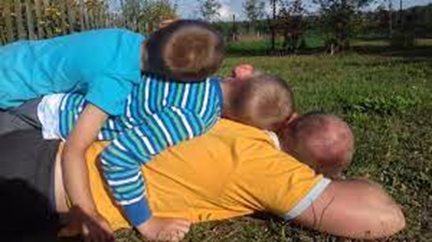 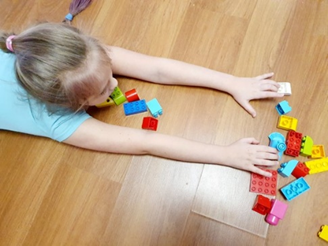 Ćwiczenia rozmachowe – zaangażowany staw barkowyzabawa „Pokaż, jaki jesteś duży”zabawa „Pokaż, jak wysoko leci samolot”zabawa „Jak kręci się śmigło samolotu”czynności takie jak odkurzanie, zasłanianie zasłon i ich odsłanianie, rozpakowywanie z papieru dużych prezentów, rysowanie, malowanie na dużych płaszczyznachtaniec z szarfami, kółkami, piłkami, kręcenie hula-hop na ręcełapanie motyli do siatki (mogą być papierowe, bądź z piórek)
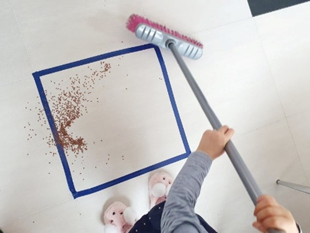 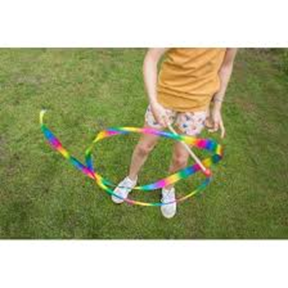 Ćwiczenia manualne
(czyli dłoni, palców
i nadgarstka)robienie pa!pa!rzucanie, łapanie woreczka, piłeczki, paluszkatworzenie budowli z drewnianych klockówprzesypywanie kaszy, piasku, ryżuprzelewanie do różnych naczyń wody, kisielu, budyniuowijanie papierem toaletowym różnych części ciałazabawa w łapkiczesanie włosówmycie ręczne naczyń, pranie ręczne, wycieranie kurzu, składanie ubrańzabawy w tzw. wbijaki, przybijaki z użyciem młotkamalowanie palcaminakręcanie bączkówzakręcanie słoików, butelek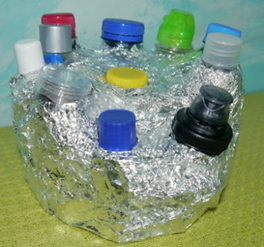 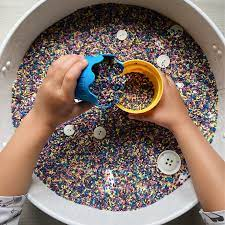 Ćwiczenia manipulacyjne służące ukształtowaniu prawidłowego chwytu pisarskiegoukładanie puzzlistemplowaniewycinanierysowanie szlaczkówmalowaniekalkowanielepienie z mas plastycznych figurek zwierząt, budowli, naczyńgra na instrumentachzabawa różnymi spinaczami zabawy paluszkowe do śpiewanek i wierszykówozdabianie pisanekrobienie makijażu lalkomnawlekanie makaronu, koralików, guzikówprzenoszenie przedmiotów, za pomocą szczypców, pęsetprzelewanie cieczy za pomocą pipetrozcieranie plastelinynaciąganie gumeczek na kołkiwkładanie ołówków w otwory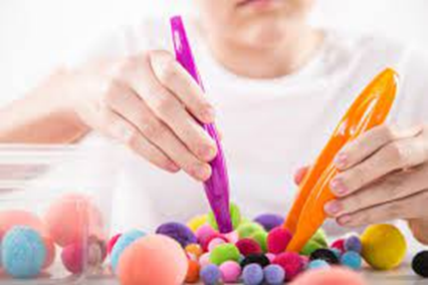 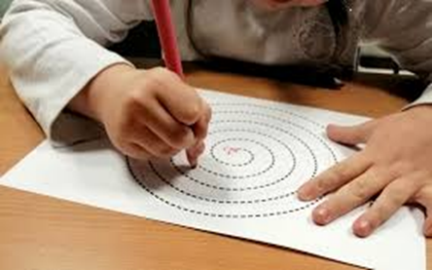 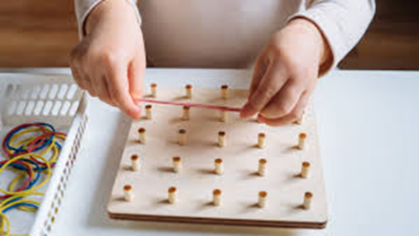 